Решение № 125 от 22 декабря 2015 г. О назначении даты заслушивания ежегодного отчёта главы управы Головинского района города Москвы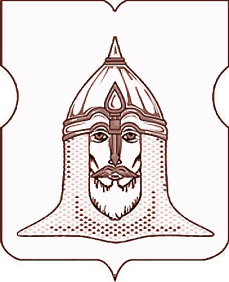 СОВЕТ ДЕПУТАТОВМУНИЦИПАЛЬНОГО ОКРУГА ГОЛОВИНСКИЙРЕШЕНИЕ 22.12.2015года  № 125О назначении даты заслушивания ежегодного отчёта главы управы Головинского района города МосквыВ соответствии с пунктом 1 части 1 статьи 1 Закона города Москвы от 11 июля 2012 года № 39 «О наделении органов местного самоуправления муниципальных округов в городе Москве отдельными полномочиями города Москвы», Постановлением Правительства Москвы от 10 сентября 2012 года № 474-ПП «О порядке ежегодного заслушивания Советом депутатов муниципального округа отчета главы управы района и информации руководителей городских организаций», Решением муниципального Собрания внутригородского муниципального образования Головинское в городе Москве от 30 октября 2012 года № 85  «Об утверждении Регламента реализации полномочий по заслушиванию отчета главы управы Головинского района города Москвы и информации руководителей городских организаций»,Советом депутатов принято решение:
1.        Назначить дату заседания Совета депутатов муниципального округа Головинский по заслушиванию ежегодного отчета главы управы Головинского района города Москвы за 2015 год – 29 марта 2016 года, по адресу: г. Москва, ул. Флотская, д. 1, Малый зал.
2.        Утвердить график подготовки к заслушиванию ежегодного отчета главы управы Головинского района:- разместить информацию о дате проведения заседания в газете «Наше Головино», на официальном сайте органов местного самоуправления муниципального округа Головинский www.nashe-golovino.ru и на уличных информационных стендах не позднее 27 января 2016 года;- приём вопросов от жителей с 1 февраля до 14 февраля 2016 года;- приём вопросов от депутатов с 27 января по 15 февраля 2016 года;- проведение заседания Регламентной комиссии для обобщения предложений от депутатов и жителей по вопросам к главе управы 16 февраля 2016 года;- утверждение проекта перечня вопросов на заседании Совета депутатов 25 февраля 2016 года;- направить перечень вопросов главе управы до 19 марта 2016 года.
3.        Администрации муниципального округа Головинский:3.1. Направить настоящее решение в:-      управу Головинского района города Москвы;-      префектуру Северного административного округа города Москвы;-      Департамент территориальных органов исполнительной власти города Москвы.3.2. Опубликовать настоящее решение в бюллетене «Московский муниципальный вестник» и разместить на официальном сайте органов местного самоуправления муниципального округа Головинский www.nashe-golovino.ru.
4.       Настоящее решение вступает в силу со дня его принятия.
5.        Контроль исполнения настоящего решения возложить на главу муниципального округа Головинский Архипцову Н.В. и председателя Регламентной комиссии Сердцева А.И.Главамуниципального округа Головинский                                                    Н.В. Архипцова